Allegato sub B) “Schema” pre iscrizione  Deliberazione di Giunta comunale  del 14/10/2020Modulo di prescrizione al Servizio All’Infanzia _______________ 2020-2021“__________”  Anno educativo  2020 /2021Al Sindaco del Comune di Bojano________________________________Al Soggetto realizzatore________________________________ Oggetto: Regione Molise - Avviso pubblico per la realizzazione del Servizio “________________________________________________” - Anno educativo 2020 – 2021 -  Domanda di preiscrizione.(da riempire in stampatello in maniera chiara e leggibile)Il/la sottoscritto/a _____________________________________________, in qualità di genitore del bambino/a ____________________________________________, nato/a il ___/___/________, residente/domiciliato nel comune di _________________________________________ all’indirizzo __________________ tel. ___________________ cell. ________________________,CHIEDEche il/la proprio/a bambino/a sia ammesso/a a frequentare il Servizio all’Infanzia _______________ o Sezione Primavera denominato “_________” e da attivare per l’anno educativo 2020 - 2021.A tal fine, DICHIARAdi essere a conoscenza dell’obbligo di contribuire al costo del Servizio per tutti i mesi di attivazione secondo le modalità indicate nel Protocollo d’Intesa tra la Regione Molise, l’Ufficio Scolastico Regionale, i Sindacati della Scuola, l’ANCI Molise, rinnovato con Delibera di Giunta Regionale n.326 del 2019 per il triennio 2018-2021.per il servizio con orario da 5 a 6 ore per 5 giorni a settimana è prevista una contribuzione fissa, mensile a bambino, pari ad euro 50,00 e una contribuzione variabile, mensile a bambino, pari a non meno di euro 50,00 da versare in ragione dell’ISEE familiare presentata nel 2020 come indicato nella seguente tabella:per il Servizio con orario da 7 a 9 ore per 5 giorni a settimana una contribuzione fissa mensile a bambino, pari ad euro 80,00, e una contribuzione variabile pari ad almeno euro 80,00 mensile a bambino, da versare in ragione dell’ISEE familiare presentata nel 2020 come indicato nella tabella seguente:Inoltre, dichiara la disponibilità a versare la quota di compartecipazione come sopra determinata per tutti i mesi di attivazione del servizio e secondo le seguenti modalità: (indicare le modalità operative per i versamenti: ad esempio se effettuarli al Comune direttamente, al Soggetto realizzatore, entro quali date, con quale frequenza, …)________________________________________________________________________________________________________________________________________________________________Allega liberatoria COVIDInfine, dichiara, sotto la propria responsabilità, di non aver sottoscritto altre pre-iscrizioni a servizi per la prima infanzia diverse da questa.Recapiti per eventuali comunicazioni: Tel.______________________, e-mail ______________________________________                                                                             __________________________       (data)                                                                                           (firma per esteso del dichiarante)Ai sensi del D. Lgs. 196/2003, il/la sottoscritto/a autorizza il trattamento dei dati sensibili esclusivamente per gli adempimenti connessi alla partecipazione al Servizio indicato in oggetto._______________                                                                             __________________________       (data)                                                                                           (firma per esteso del dichiarante)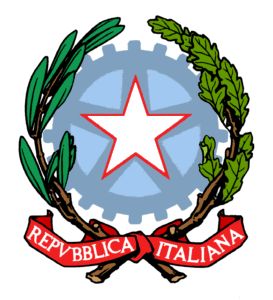 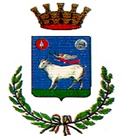 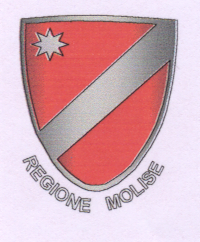 VALORI ISEE% di compartecipazioneal costo del servizioImporto da versarein euroISEE < 7.000,00ZEROZEROda 7.001,00 a 8.500,0015 %7,50da 8.501,00 a 10.000,0030 %15,00da 10.001,00 a 11.500,0045 %22,50da 11.501 a 14.000,0060 %30,00da 14.001 a 16.500,0075 %37,50ISEE > 16.501,00100 %50,00VALORI ISEE% di compartecipazioneal costo del servizioImporto da versarein euroISEE < 7.000,00ZEROZEROda 7.001,00 a 8.500,0015 %12,00da 8.501,00 a 10.000,0030 %24,00da 10.001,00 a 11.500,0045 %36,00da 11.501 a 14.000,0060 %48,00da 14.001 a 16.500,0075 %60,00ISEE > 16.501,00100 %80,00